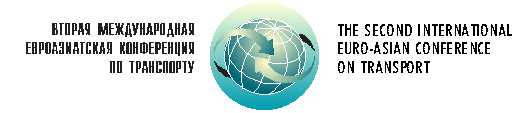 ВВЕДЕНИЕВ соответствии с распоряжением правительства Российской Федерации, Министерство транспорта России, Министерство путей сообщения, Министерство экономического развития и торговли, МИД России совместно с другими министерствами и ведомствами, Администрацией Санкт-Петербурга и Правительством Ленинградской области проводят в Санкт-Петербурге 12 - 13 сентября 2000 года 2-ую Международную евроазиатскую конференцию по транспорту.Одновременно с конференцией состоится 4-я Международная многоотраслевая транспортная выставка «ТРАНСТЕК - 2000» в выставочном комплексе «ЛЕНЭКСПО».Подготовка конференции осуществляется в рамках выполнения положений Деклараций Третьей Общеевропейской Конференции по транспорту (Хельсинки, 1997 год) и Первой Международной Евроазиатской конференции по транспорту, (Санкт-Петербург, 1998 год).Основной целью Конференции является продолжение поиска конкретных путей гармонизации транспортных систем Запад-Восток, использование возможностей России как транзитного государства между Юго-Восточной Азией и Западной Европой для взаимовыгодного сотрудничества.Для участия в Конференции приглашены министры транспорта и наиболее влиятельные представители деловых и политических кругов стран Азии и Европы, руководители крупных международных организаций.На конференции будут представлены приоритетные инвестиционные проекты развития транспортной инфраструктуры, организована работа секций и семинаров по актуальным проблемам совершенствования транспортных артерий Европа - Азия, по прогрессивным технологиям управления международными перевозками, инвестиционному и информационному обеспечению транспортных проектов, экологическим проблемам при осуществлении перевозок.